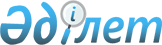 О внесении изменений в решение Жанакорганского районного маслихата от 30 декабря 2021 года № 184 "О бюджете сельского округа Талап на 2022-2024 годы"
					
			С истёкшим сроком
			
			
		
					Решение Жанакорганского районного маслихата Кызылординской области от 11 августа 2022 года № 272. Прекращено действие в связи с истечением срока
      Жанакорганского районный маслихат РЕШИЛ:
      1. Внести в решение Жанакорганского районного маслихата от 30 декабря 2021 года № 184 "О бюджете сельского округа Талап на 2022-2024 годы" следующие изменения:
      пункт 1 изложить в новой редакции:
      "1. Утвердить бюджет сельского округа Талап на 2022-2024 годы согласно приложениям 1, 2 и 3, в том числе на 2022 год в следующем объеме:
      1) доходы – 82 161,0 тысяч тенге, в том числе:
      налоговые поступления – 1 206,0 тысяч тенге;
      неналоговые поступления – 0;
      поступления трансфертов – 80 955,0 тысяч тенге;
      2) затраты – 82 286,1 тысяч тенге;
      3) чистое бюджетное кредитование – 0:
      бюджетные кредит – 0;
      погащение бюджетных кредитов – 0;
      4) сальдо по операциям с финансовыми активами – 0:
      приобритение финансовых активов – 0;
      поступления от продажи финансовых активов государства – 0;
      5) дефицит (профицит) бюджета – -125,1 тысяч тенге;
      6) финансирование дефицита (использование профицита) бюджета – 125,1 тысяч тенге;
      используемые остатки бюджетных средств – 125,1 тысяч тенге.".
      Приложение 1 к указанному решению изложить в новой редакции согласно приложению к настоящему решению.
      2. Настоящее решение вводится в действие с 1 января 2022 года. Бюджет на 2022 год сельского округа Талап
					© 2012. РГП на ПХВ «Институт законодательства и правовой информации Республики Казахстан» Министерства юстиции Республики Казахстан
				
      Секретарь Жанакорганского районного маслихата 

Г. Сопбеков
Приложение 1 к решению
Жанакорганского районного маслихата
от 11 августа 2022 года № 272Приложение 1 к решению
Жанакорганского районного маслихата
от 30 декабря 2021 года № 184
Категория
Категория
Категория
Категория
Сумма, тысяч тенге
Класс
Класс
Класс
Сумма, тысяч тенге
Подкласс
Подкласс
Сумма, тысяч тенге
I. Доходы
82 161,0
1
Налоговые поступления
1206,0
01
Подоходный налог
25
2
Индивидуальный подоходный налог
25
04
Налоги на собственность
1 181,0
1
Hалоги на имущество
115,0
3
Земельный налог
18,0
4
Налог на транспортные средства
1 048,0
4
Поступление трансфертов
80 955,0
02
Трансферты из вышестоящих органов государственного управления
80 955,0
3
Трансферты из бюджетов городов районного значения, сел, поселков, сельских округов
80 955,0
Функциональная группа
Функциональная группа
Функциональная группа
Функциональная группа
Сумма, тысяч тенге
Администратор бюджетных программ
Администратор бюджетных программ
Администратор бюджетных программ
Сумма, тысяч тенге
Программа
Программа
Сумма, тысяч тенге
Наименование
Сумма, тысяч тенге
II. Затраты
82 286,1
01
Государственные услуги общего характера
33 441,0
124
Аппарат акима города районного значения, села, поселка, сельского округа
33 441,0
001
Услуги по обеспечению деятельности акима города районного значения, села, поселка, сельского округа
33 441,0
06
Социальная помощь и социальное обеспечение
5 382,0
124
Аппарат акима города районного значения, села, поселка, сельского округа
5 382,0
003
Оказание социальной помощи нуждающимся гражданам на дому
5 382,0
07
Жилищно-коммунальное хозяйство
4 929,0
124
Аппарат акима города районного значения, села, поселка, сельского округа
4 929,0
008
Освещение улиц в населенных пунктах
1 019,0
009
Обеспечение санитарии населенных пунктов
177,0
011
Благоустройство и озеленение населенных пунктов
3 733,0
08
Культура, спорт, туризм и информационное пространство
15 967,0
124
Аппарат акима города районного значения, села, поселка, сельского округа
15 704,0
006
Поддержка культурно-досуговой работы на местном уровне
15 704,0
124
Аппарат акима города районного значения, села, поселка, сельского округа
263,0
028
Реализация физкультурно-оздоровительных и спортивных мероприятий на местном уровне
263,0
12
Транспорт и коммуникация
15 323,0
Автомобильный траспорт
15 323,0
124
Аппарат акима города районного значения, села, поселка, сельского округа
15 323,0
045
Капитальный и текущий ремонт дорог в городах районного значения, селах, поселках, сельских округах
15 323,0
13
Прочие
6 704,0
124
Аппарат акима города районного значения, села, поселка, сельского округа
6 704,0
040
Реализация мероприятий для решения вопросов обустройства населенных пунктов в реализацию мер по содействию экономическому развитию регионов в рамках Программы развития регионов до 2025 года
6 704,0
15
Трансферты
540,1
124
Аппарат акима города районного значения, села, поселка, сельского округа
540,1
048
Возврат неиспользованных (недоиспользованных)целевых трансфертов
0,1
050
Целевые текущие трансферты в вышестоящие бюджеты в связи с изменением фонда оплаты труда в бюджетной сфере
540,0
3.Чистое бюджетное кредитование
0
4. Сальдо по операциям с финансовыми активами
0
5. Дефицит (профицит) бюджета
-125,1
6. Финансирование дефицита (использование профицита) бюджета
125,1
8
Используемые остатки бюджетных средств
125,1
01
Остатки средств бюджета
125,1
1
Свободные остатки бюджетных средств
125,1